Understand Annuities and Other Risk MitigatorsBy Ronald J. SurzIn this chapter from his recent ebook, veteran advisor Ron Surz covers the basics on how annuities and other risk mitigators work.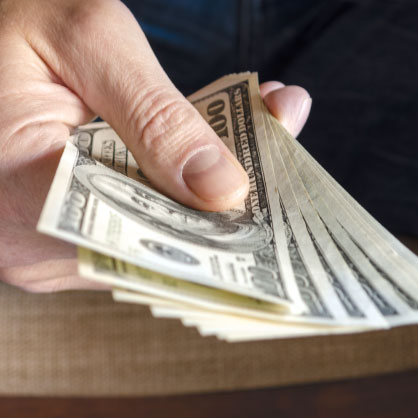 Horsesmouth contributor and veteran financial consultant Ron Surz came out with an ebook for the general reader that does a great job explaining complex financial topics in terms that clients will find clear and easy to understand. Here is an excerpt from the book.Chapter 12: Annuities and other risk mitigatorsThe main investment objective of baby boomers should be to protect their lifetime savings.Annuities are a good combination of investment and insurance but locking in an investment at low interest rates is undesirable.Insurance companies and some non-insurance companies provide approaches that mitigate risk, as alternatives to annuities.The central message of this book is that baby boomers should be protecting their savings at this critical time in their lives, as they transition through the risk zone. Readers can heed our advice by holding a portfolio of protective assets or they can hire someone to provide an assured income stream in retirement, just as defined benefit pension plans deliver. In other words, baby boomers can pay someone to take over the risk, to guarantee against losses, which is the role of an insurance company. But non-insurance companies also provide risk mitigation. In this chapter we discuss annuities and other risk mitigation choices.In the 1980s, a protection approach called “portfolio insurance” became immensely popular, with tens of billions invested. The idea is straightforward. We insure our cars and our homes, so why not our investments?This idea fell into disrepute in October 1987 when it caused a market crash. The implementation of portfolio insurance was to synthesize a put option. The problem in 1987 was that too many people were trying to sell at the same time in order to execute the replication. By contrast, those who actually owned put options did not lose money; they profited from the crash.The moral of this story is that real portfolio insurance can be purchased, and it is easy—just buy put options. Most people are afraid of options because they don’t understand them, so the remainder of this chapter is about handing over assets to others who will generally use options and other techniques to limit their risks, and yours.AnnuitiesAnnuities come in three forms: fixed, indexed and variable. A fixed annuity pays the promised amount over time; it is the benefit in a defined benefit pension plan. An indexed annuity makes variable payments based on the performance of a securities index. And a variable annuity’s payments are based on the performance of the insurance company’s assets. The following discussion is primarily about fixed annuities. Annuities are provided by companies that sponsor defined benefit pension plans and by insurance companies. Many pension plans hire insurance companies to make their annuity payments.The common question about annuities is whether they are investments or insurance. They’re both. As an investment, annuities actually tend to pay more than a safe investment in high quality corporate bonds, as shown in the following chart.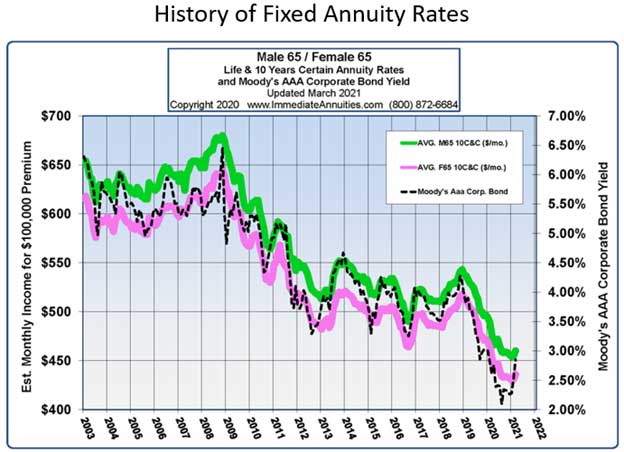 As you can see, policies for males (in green) pay more than those for females (in pink) because males have a shorter life expectancy. The rates for males have always been above the return on AAA corporate bonds, while the rates for females have been roughly equal to the AAA rate. Insurance companies can pay more because they earn a “mortality credit” for pooling a lot of people together in a single policy—some will live long lives, and some will not.The problem recently [in 2021] has been that interest rates are artificially low under the Fed’s Zero Interest Rate Policy (ZIRP), so most people do not want to lock in their savings at this time. There’s a good chance that annuity purchases will perk up when interest rates increase.As insurance, annuities serve the beneficial purpose of diversifying mortality risk. They are similar to the tontines discussed below.Low interest rates create challenges for insurance companies too, namely it’s hard to make a profit. As a result, private equity companies have been buying annuity contracts from insurance companies who want them off their books. These private equity firms are increasing profits by employing a strategy that Kerry Pechter, publisher of the Retirement Income Journal, calls the “Bermuda Triangle” for reasons shown in the following.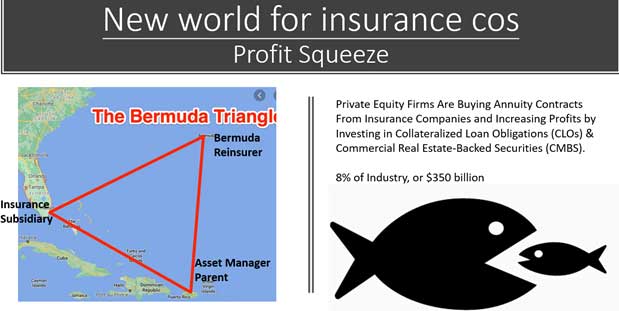 Private equity companies employ a two-pronged approach: operating efficiencies are gained by the triangle shown above, and investment returns are increased by taking more risk, investing in collateralized loan obligations (CLOs) and commercial mortgage-backed securities (CMBS). The “Triangle” works as follows:The private equity company manages the assets and creates aninsurance subsidiary that manages the insurance contracts and aBermuda reinsurance company operates off-shore with less stringent requirements.Consequently, if you own an annuity, it would be good to know who is insuring your payouts currently.The rest of this chapter discusses risk mitigation that is provided by both insurance companies as well as non-insurance.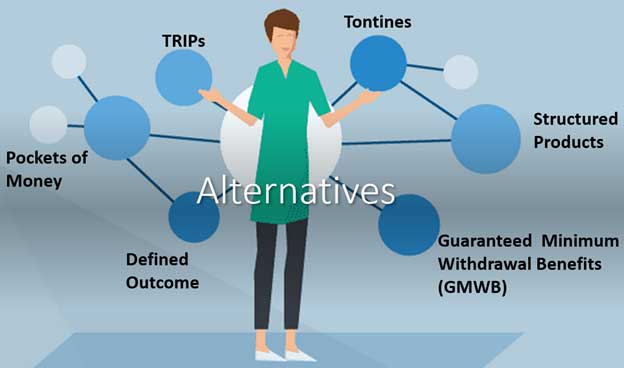 Guarantees against lossInsurance companies provide “guaranteed investment contracts” or GICs that compete with Treasury bills by providing income while guaranteeing that market value will not decline.Non-insurance companies compete with what is called “stable value” that uses complex accounting and “wrappers” to maintain constant value.These are generally available only to institutions like pension plans and 401(k) plans. In order to compete with Treasury bills they need to deliver higher returns that are sought by taking a little more risk.Structured productsCreative uses of derivatives like options and futures are used to create attractive payoffs. A Guaranteed Equity Management (GEM) is an example that promises 120% of the return on the S&P500 or your money back if the S&P declines in value.Most structured products only work when interest rates are reasonably high, so there aren’t many in the low-interest environment of 2021.Guaranteed minimum withdrawal benefit (GMWB)Insurance companies sell riders to their variable annuities that allow the annuitant to withdraw a minimum amount each year even if it exceeds the normal variable payout.Non-insurance companies financially engineer a similar structure that can be viewed as a promised payout with an occasional bonus when assets perform well.Defined outcome exchange-traded funds (ETFs)“Innovator ETFs” have entered the field of “shape shifting” return payoffs by using options. The following example places “guardrails” around annual return. The investor loses nothing if the S&P declines as much as the indicated “Starting buffer” but participates in losses below that amount. Part of the cost of the protection is a limited upside, specified as “Average upside cap.” The actual upside participation is unknown before the fact.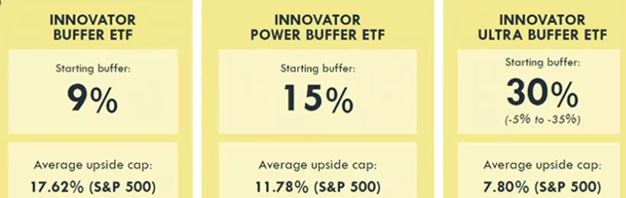 Other variants include amplified ETFs that capture multiples of the upside and downside.Tontines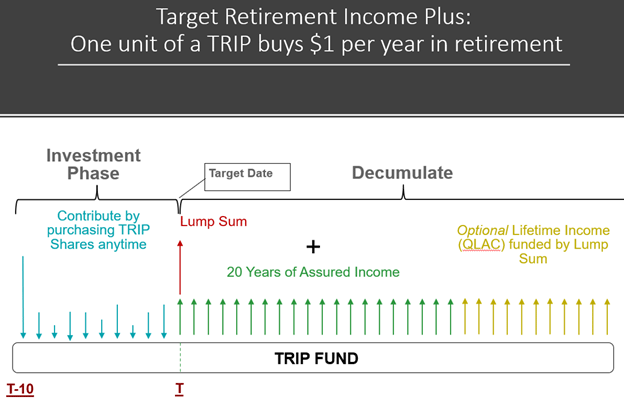 Italian banker Lorenzo de Tonti created the first tontine in 1670, and it went on to become extremely popular among the rich in France in the 1700s and 1800s. Banks sponsored a “club” of investors who pooled their investments. As contributors died, their share of the assets and the income was credited to the survivors, with the last survivor taking all. That way, participants were guaranteed an income stream for life, solving the longevity challenge, and those who died didn’t care.Formal tontines are unpopular today, but the structure lives on with people who move in together, like the T.V. series the Golden Girls, with the intention of lifetime support. Continuing Care Retirement Communities (CCRCs) are another example of a tontine-like structure. CCRCs bring residents from independent housing to on-site hospitalized nursing care to death all paid by the community.Pockets of moneyFor those who have more than they’ll spend in their lifetime, it is good to know that your money will do everything you want it to do. This approach starts with a forecast of what you want to spend and when you want to spend it. Then zero coupon Treasury Inflation-Protected Securities (TIPS) are purchased that will mature to satisfy each future payment. Whatever is left over can be reserved for future adjustments and whatever else you like. This is asset-liability matching, a technique sometimes used in defined benefit pension plans.Target retirement income plus (TRIP)Another application of financial engineering generates a promised payment stream, like an annuity, but without locking in the contributed assets. It’s like pockets of money where each pocket is the same dollar amount. One unit of a TRIP provides one dollar of future payments per year for 20 years plus a kicker at the end of 20 years to create a sort of deferred annuity. The cost of a TRIP unit varies with the level of interest rates, becoming less expensive when interest rates rise. A unit cost $17 when 10-year Treasuries yielded 1.5%.I trust you have found this review to be educational and helpful. If you have any questions or concerns, I would love the opportunity to meet with you to discuss your retirement and investment goals. Kind Regards, 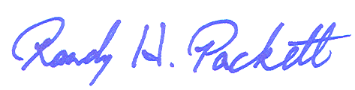 Randy H. Packett
President & CEO Chesapeake Capital Management
2943 Emmorton Road
Abingdon, MD 21009
410-671-2260Chesapeake Capital Management is neither an attorney nor an accountant, and no portion of this content should be interpreted as legal, accounting or tax advice.This letter is not intended to be relied upon as forecast, research or investment advice, and is not a recommendation, offer or solicitation to buy or sell any securities or to adopt any investment strategy. The opinions expressed are as of the date noted and may change as subsequent conditions vary. The information and opinions contained in this letter are derived from proprietary and nonproprietary sources deemed by Chesapeake Capital Management to be reliable. Please consult with Chesapeake Capital Management financial advisor to ensure that any contemplated transaction in any securities or investment strategy mentioned in this letter align with your overall investment goals, objectives, and tolerance for risk. Additional information about Chesapeake Capital Management is available in its current disclosure documents, Form ADV and Form ADV Part 2A Brochure, which are accessible online via the SEC’s investment Adviser Public Disclosure (IAPD) database at www.adviserinfo.sec.gov, using CRD # 270014.Investment Advisory Services offered through Chesapeake Capital Management, LLC, a Registered Investment Advisor. Securities offered through TD Ameritrade Institutional, located at 7801 Mesquite Bend Drive, Suite 112, Irving, TX 75063-6043, (800) 431-3500. Chesapeake Capital Management, LLC is neither an affiliate nor subsidiary of TD Ameritrade Institutional and does not provide tax or legal services. 